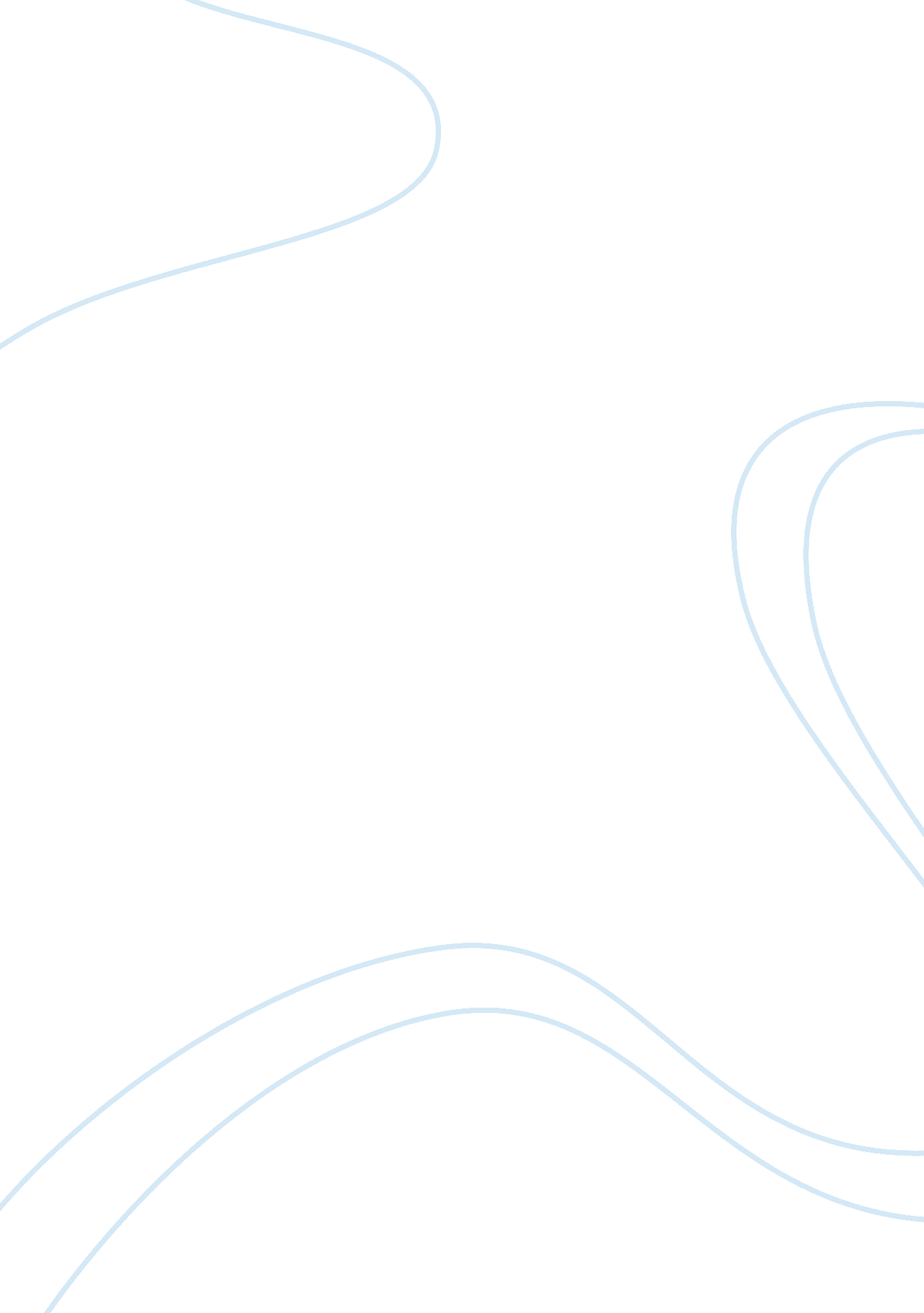 North and south korea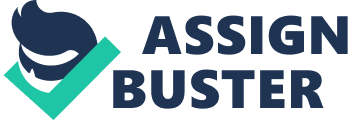 3 May, Analysis of conflict between North and South Korea After the Second World War, both US and Russia being the big powers intended to rule Korea. This caused Korea to divide into North and South Korea with North becoming the communist under the influence of Russia and South becoming democratic like US. After North Korean invasion into the South in 1950, US intervened to help South Korea (RoyChoudhury). North Korea and South Korea have perceived by each other as enemies for more than 5 decades now. Analysis of the history of relations between North Korea and South Korea suggests that the two countries had never had a peace treaty with each other. About 57 years ago, North Korea together with her allies and US along with her allies mutually declared a cease fire. North Korea misunderstands South Korea thinking that she wants to exercise power on North Korea. In the recent years, enmity between North and South Korea has started to flare up because of killing. On 25 July, 2010, while military drills were taking place in the demilitarized zone of Korea which makes the interface between North and South Korea, it was quite unexpected of North Korea to start firing the troops in South Korea across the border. It was only after two rounds of fire were completed by the soldiers in North Korea that the South Korean soldiers began to counter-shoot. This was an overt expression of disrespect and humility made by North Korea towards South Korea. North Korea is supported by China whereas South Korea is supported by the US. China and US happen to be the two strongest countries of the world. Through interfering in the politics of Korea, US and China are actually availing the opportunity to express their strengths against each other. The tension may rise to the extent of causing the Third World War to break out. The reason of fire exchange between North and South Korea when investigated, was found to be nothing more than a mere misunderstanding between the troops regarding the drills. The tensions had particularly already reached their apogee in March, 2010, when 46 South Korean sailors died as their ship got torpedoed. The matter was investigated by South Koreans with due assistance from US. Many other countries also participated in the investigation, and the results showed that a North Korean vessel had torpedoed the warship. South Korea is threatened by the unwise violent attempts made by North Korea from time to time. Every time North Korea makes a violent advancement, she places blame on South Korea. She claims that she was provoked by South Korea or the unfavorable incident never happened at all. Because of the cheating policy of North Korea, there is little to no indication to support the accuracy of information that the two sides have regarding each other. The reality is that North Korea is a poor country that is fed with the aid of other countries. In an attempt to acquire more aid, North Korea creates a mess and hopes to receive more aid. Thus, the policy of North Korea is objectionable. Works Cited: RoyChoudhry, H. P. “ Causes of Conflict of North & South Korea: 92.” 2011. Web. 3 May. 2011. . 